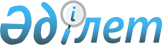 О внесении изменений и дополнений в некоторые решения Правительства Республики Казахстан
					
			Утративший силу
			
			
		
					Постановление Правительства Республики Казахстан от 29 декабря 2012 года № 1788. Утратило силу постановлением Правительства Республики Казахстан от 21 января 2014 года № 20

      Сноска. Утратило силу постановлением Правительства РК от 21.01.2014 № 20 (вводится в действие по истечении десяти календарных дней после дня его первого официального опубликования).      Правительство Республики Казахстан ПОСТАНОВЛЯЕТ:



      1. Утвердить прилагаемые изменения и дополнения, которые вносятся в некоторые решения Правительства Республики Казахстан.



      2. Настоящее постановление вводится в действие по истечении десяти календарных дней после первого официального опубликования.      Премьер-Министр

      Республики Казахстан                       С. Ахметов

Утверждены          

постановлением Правительства 

Республики Казахстан    

от 29 декабря 2012 года № 1788 

Изменения и дополнения, которые вносятся в некоторые

решения Правительства Республики Казахстан

      1. В постановлении Правительства Республики Казахстан от 15 декабря 2009 года № 2121 «Об утверждении стандартов государственных услуг» (САПП Республики Казахстан, 2009 г., № 59, ст. 519):



      1) в стандарте государственной услуги «Выдача паспортов, удостоверений личности гражданам Республики Казахстан», утвержденном указанным постановлением:



      пункт 1 дополнить частью второй следующего содержания:

      «Государственная услуга также предоставляется через веб-портал «электронного правительства»: www.egov.kz (далее – веб-портал).»;



      абзац второй подпункта 2) пункта 7 изложить в следующей редакции:

      «2-1) со дня подачи электронного запроса через веб-портал для получения государственной услуги – 30 рабочих дней;»;



      часть третью пункта 9 изложить в следующей редакции:

      «Рабочее время:

      при обращении в центр:

      1) прием заявлений для получения государственной услуги осуществляется с понедельника по пятницу – с 9.00 до 18.30 без перерыва на обед, в субботу – с 9.00 до 13.00, за исключением воскресенья и праздничных дней, согласно трудовому законодательству, в соответствии с установленным графиком работы центра;

      при обращении через веб-портал: прием заявлений – круглосуточно;

      2) выдача результатов оказания государственной услуги осуществляется с понедельника по пятницу – с 9.00 до 20.00 без перерыва на обед, в субботу – с 9.00 до 20.00; за исключением  воскресенья и праздничных дней, согласно трудовому законодательству, в соответствии с установленным графиком работы центра.»;



      в пункте 11:



      подпункт 1) части первой изложить в следующей редакции:

      «1) адресную справку с места жительства (при получении услуги посредством РП ДРН предъявление адресной справки не требуется);»;



      дополнить частями четвертой, пятой, шестой, седьмой и восьмой следующего содержания:

      «В случае обращения потребителя через веб-портал для обмена документа, удостоверяющего личность, в связи с видоизменением документа, согласно новой технологии их изготовления, электронный запрос заверяется электронной цифровой подписью лица, направившего запрос, в виде графических файлов прикрепляются его цифровая фотография размером 3,5 x 4,5 см и личная подпись в сканированном варианте в формате 7 x 2 см.

      При подаче электронного запроса на получение государственной услуги через веб-портал оплата осуществляется через платежный шлюз «электронного правительства» (далее – ПШЭП).

      Для получения государственной услуги через веб-портал заполняется форма электронного запроса согласно приложению 5 к настоящему стандарту.

      Прием электронного запроса осуществляется на веб-портале: www.egov.kz в закладке «Электронные услуги».

      Образец электронного запроса размещается на интернет-ресурсе Министерства внутренних дел Республики Казахстан: www.mvd.kz.»;



      пункт 14 дополнить частью второй следующего содержания:

      «На электронную почту или в личный кабинет на веб-портале потребителя направляется уведомление о принятии заявки для предоставления государственной услуги с указанием даты получения потребителем государственной услуги.»;



      пункт 15 дополнить частью второй следующего содержания:

      «Выдача готовых документов, оформленных через веб-портал, осуществляется сотрудниками миграционной полиции на основании уведомления при личном обращении потребителя.»;



      дополнить приложением 5 к указанному стандарту согласно приложению 1 к настоящему постановлению;



      в приложении 1 к указанному стандарту:



      графу «График работы Центра обслуживания населения» изложить в следующей редакции:

      «Рабочее время:

      при обращении в центр:

      1) прием заявлений для получения государственной услуги осуществляется с понедельника по пятницу – с 9.00 до 18.30 без перерыва на обед, в субботу – с 9.00 до 13.00, за исключением воскресенья и праздничных дней, согласно трудовому законодательству, в соответствии с установленным графиком работы центра;

      при обращении через веб-портал: прием заявлений – круглосуточно;

      2) выдача результатов оказания государственной услуги осуществляется с понедельника по пятницу – с 9.00 до 20.00 без перерыва на обед, в субботу – с 9.00 до 20.00, за исключением  воскресенья и праздничных дней, согласно трудовому законодательству, в соответствии с установленным графиком работы центра.»;



      2) в стандарте государственной услуги «Регистрация граждан Республики Казахстан по месту жительства», утвержденном указанным постановлением:



      пункт 1 дополнить частью второй следующего содержания:

      «Государственная услуга также предоставляется через веб-портал «электронного правительства»: www.egov.kz (далее – веб-портал).»;



      пункт 5 изложить в следующей редакции:

      «5. Результатом оказываемой государственной услуги являются внесение сведений в информационную систему РП ДРН и произведение перезаписи юридического адреса гражданина в удостоверении личности с электронным носителем или мотивированный ответ об отказе.»;



      пункт 7 изложить в следующей редакции:

      «7. Сроки оказания государственной услуги:

      1) максимальное допустимое время ожидания в очереди при сдаче документов – не более 30 минут;

      2) с момента подачи электронного запроса через веб-портал для получения государственной услуги – не более 30 минут;

      3) максимальное допустимое время ожидания в очереди при получении документов – не более 30 минут.

      Государственная услуга оказывается в день обращения потребителя.»;



      в пункте 9:



      часть третью изложить в следующей редакции:

      «Рабочее время:

      при обращении в центр:

      1) прием заявлений для получения государственной услуги осуществляется с понедельника по пятницу – с 9.00 до 18.30 без перерыва на обед, в субботу – с 9.00 до 13.00, за исключением воскресенья и праздничных дней, согласно трудовому законодательству, в соответствии с установленным графиком работы центра;

      при обращении через веб-портал: прием заявлений – круглосуточно;

      2) выдача результатов оказания государственной услуги осуществляется с понедельника по пятницу – с 9.00 до 20.00 без перерыва на обед, в субботу – с 9.00 до 20.00, за исключением  воскресенья и праздничных дней, согласно трудовому законодательству, в соответствии с установленным графиком работы центра.»;



      в пункте 11:



      подпункт 3) части первой изложить в следующей редакции:

      «3) адресную справку с места жительства;»;



      дополнить частями второй, третьей, четвертой, пятой и шестой следующего содержания:

      «В случае обращения потребителя через веб-портал электронный запрос заверяется электронной цифровой подписью лица, направившего запрос, и электронной цифровой подписью собственника жилища, давшего согласие на регистрацию.

      При подаче электронного запроса на получение государственной услуги через веб-портал оплата осуществляется через платежный шлюз «электронного правительства» (далее – ПШЭП).

      Для получения государственной услуги через веб-портал заполняется форма электронного запроса согласно приложению 4 к настоящему стандарту.

      Прием электронного запроса осуществляется на веб-портале: www.egov.kz в закладке «Электронные услуги».

      Образец электронного запроса размещается на интернет-ресурсе Министерства внутренних дел Республики Казахстан: www.mvd.kz.»;



      пункт 14 дополнить частью второй следующего содержания:

      «На электронную почту или в личный кабинет на веб-портале потребителя направляется уведомление о принятии заявки для предоставления государственной услуги с указанием даты получения потребителем государственной услуги.»;



      дополнить приложением 4 к указанному стандарту согласно приложению 2 к настоящему постановлению;



      в приложении 1 к указанному стандарту:



      графу «График работы Центра обслуживания населения» изложить в следующей редакции:

      «Рабочее время: при обращении в центр:

      1) прием заявлений для получения государственной услуги осуществляется с понедельника по пятницу – с 9.00 до 18.30 без перерыва на обед, в субботу – с 9.00 до 13.00, за исключением воскресенья и праздничных дней, согласно трудовому законодательству, в соответствии с установленным графиком работы центра;

      при обращении через веб-портал: прием заявлений – круглосуточно;

      2) выдача результатов оказания государственной услуги осуществляется с понедельника по пятницу – с 9.00 до 20.00 без перерыва на обед, в субботу – с 9.00 до 20.00, за исключением воскресенья и праздничных дней, согласно трудовому законодательству, в соответствии с установленным графиком работы центра.»;



      3) в стандарте государственной услуги «Снятие с регистрационного учета граждан Республики Казахстан по месту жительства», утвержденном указанным постановлением:



      пункт 1 дополнить частью второй следующего содержания:

      «Государственная услуга также предоставляется через веб-портал «электронного правительства»: www.egov.kz (далее – веб-портал).»;



      пункт 5 изложить в следующей редакции:

      «5. Результатом оказываемой государственной услуги являются внесение сведений в информационную систему РП ДРН и произведение перезаписи юридического адреса гражданина в удостоверении личности с электронным носителем или мотивированный ответ об отказе.»;



      пункт 7 изложить в следующей редакции:

      «7. Сроки оказания государственной услуги:

      1) максимальное допустимое время ожидания в очереди при сдаче документов – не более 30 минут;

      2) с момента подачи электронного запроса через веб-портал для получения государственной услуги – не более 30 минут;

      3) максимальное допустимое время ожидания в очереди при получении документов – не более 30 минут.

      Государственная услуга оказывается в день обращения потребителя.»;



      в пункте 9:



      часть третью изложить в следующей редакции:

      «Рабочее время:

      при обращении в центр:

      1) прием заявлений для получения государственной услуги осуществляется с понедельника по пятницу – с 9.00 до 18.30 без перерыва на обед, в субботу – с 9.00 до 13.00, за исключением воскресенья и праздничных дней, согласно трудовому законодательству, в соответствии с установленным графиком работы центра;

      при обращении через веб-портал: прием заявлений – круглосуточно;

      2) выдача результатов оказания государственной услуги осуществляется с понедельника по пятницу – с 9.00 до 20.00 без перерыва на обед, в субботу – с 9.00 до 20.00, за исключением  воскресенья и праздничных дней, согласно трудовому законодательству, в соответствии с установленным графиком работы центра»;



      в пункте 11:



      подпункт 2) части первой изложить в следующей редакции:

      «2) адресную справку с места жительства;»;



      дополнить частями второй, третьей, четвертой и пятой следующего содержания:

      «В случае обращения потребителя через веб-портал электронный запрос заверяется электронной цифровой подписью лица, направившего запрос, документы, указанные выше, прикрепляются в сканированном виде.

      Для получения государственной услуги через веб-портал заполняется форма электронного запроса согласно приложению 4 к настоящему стандарту.

      Прием электронного запроса осуществляется на веб-портале: www.egov.kz в закладке «Электронные услуги».

      Образец электронного запроса размещается на интернет-ресурсе Министерства внутренних дел Республики Казахстан: www.mvd.kz.»;



      пункт 14 дополнить частью второй следующего содержания:

      «На электронную почту или в личный кабинет на веб-портале потребителя направляется уведомление о принятии заявки для предоставления государственной услуги с указанием даты получения потребителем государственной услуги.»;



      дополнить приложением 4 к указанному стандарту согласно приложению 3 к настоящему постановлению;



      в приложении 1 к указанному стандарту:



      графу «График работы Центра обслуживания населения» изложить в следующей редакции:

      «Рабочее время:

      при обращении в центр:

      1) прием заявлений для получения государственной услуги осуществляется с понедельника по пятницу – с 9.00 до 18.30 без перерыва на обед, в субботу – с 9.00 до 13.00, за исключением воскресенья и праздничных дней, согласно трудовому законодательству, в соответствии с установленным графиком работы центра;

      при обращении через веб-портал: прием заявлений – круглосуточно;

      2) выдача результатов оказания государственной услуги осуществляется с понедельника по пятницу – с 9.00 до 20.00 без перерыва на обед, в субботу – с 9.00 до 20.00, за исключением  воскресенья и праздничных дней, согласно трудовому законодательству, в соответствии с установленным графиком работы центра.».



      2. В постановлении Правительства Республики Казахстан от 26 октября 2009 года № 1669 «Об утверждении стандарта государственной услуги «Выдача адресных справок с места жительства» (САПП Республики Казахстан, 2009 г., № 45, ст. 429):



      в стандарте государственной услуги «Выдача адресных справок», утвержденном указанным постановлением, заголовок изложить в следующей редакции:

      «Стандарт государственной услуги «Выдача адресных справок с места жительства».



      3. Утратил силу постановлением Правительства РК от 18.09.2013 № 983 (вводится в действие со дня первого официального опубликования).

Приложение 1       

к постановлению Правительства

Республики Казахстан    

от 29 декабря 2012 года № 1788Приложение 5        

к стандарту государственной  

услуги «Выдача паспортов,  

удостоверений личности    

гражданам Республики Казахстан»Электронная формаНачальнику ________________________________

(наименование органа внутренних дел)

__________________________________

от гр-на __________________________________

(Ф.И.О.)            

проживающего ______________________________

(адрес постоянной регистрации) ЗАЯВЛЕНИЕЯ, _____________________________________________________________

                    (Ф. И. О., дата рождения)

прошу Вашего разрешения на оформление удостоверения личности, паспорта в связи с:

________________________________________________________________

                 (указать причины оформления)

________________________________________________________________

________________________________________________________________

К заявлению прилагаю:

1) _________________________

2) _________________________

3) _________________________

4) _________________________

5) _________________________

6) _________________________«___» ____________ 20__ г.  ___________________ _____________________

                           (подпись гражданина) (Ф.И.О. гражданина)

Приложение 2       

к постановлению Правительства

Республики Казахстан    

от 29 декабря 2012 года № 1788Приложение 4       

к стандарту государственной

услуги «Регистрация граждан

Республики Казахстан   

по месту жительства»   Электронная формаНачальнику ________________________________

(наименование органа внутренних дел)

__________________________________

от гр-на __________________________________

(Ф.И.О.)            

проживающего ______________________________

(адрес постоянной регистрации) ЗАЯВЛЕНИЕЯ, _____________________________________________________________

                 (Ф.И.О., дата рождения)

прошу Вашего разрешения на оформление регистрации по адресу

проживания ___________________________________________ в связи с:

                   (указать причины оформления)

________________________________________________________________

________________________________________________________________

К заявлению прилагаю:

1) _________________________

2) _________________________

3) _________________________

4) _________________________

5) _________________________

6) _________________________«___» ____________ 20__ г.  ___________________ _____________________

                           (подпись гражданина) (Ф.И.О. гражданина)

Приложение 3        

к постановлению Правительства

Республики Казахстан    

от 29 декабря 2012 года № 1788Приложение 4        

к стандарту государственной  

услуги «Снятие с регистрационного

учета граждан Республики   

Казахстан по месту жительства» Электронная формаНачальнику ________________________________

(наименование органа внутренних дел)

__________________________________

от гр-на __________________________________

(Ф.И.О.)            

проживающего ______________________________

(адрес постоянной регистрации) ЗАЯВЛЕНИЕЯ, __________________________________________________________________

                   (Ф.И.О., дата рождения)

прошу Вашего разрешения на снятие с регистрационного учета по адресу

проживания ____________________________________________ : в связи с:

                  (указать причины оформления)

К заявлению прилагаю:

1) _________________________

2) _________________________

3) _________________________

4) _________________________

5) _________________________

6) _________________________«___» ____________ 20__ г.  ___________________ _____________________

                           (подпись гражданина) (Ф.И.О. гражданина)
					© 2012. РГП на ПХВ «Институт законодательства и правовой информации Республики Казахстан» Министерства юстиции Республики Казахстан
				